Изменилось ли Детство современного ребенка? (Поддержка Детства в период пандемии)Таким вопросом задавались организаторы II международного культурно-просветительского форума «Детство: самоценность настоящего», прошедшего 22-23 декабря 2020 года в Санкт-Петербурге. Поскольку форум проходил в напряженный период завершения учебного полугодия и не все желающие могли поучаствовать, предлагаю краткое знакомство с материалами пленарного заседания и сессионных встреч.Организатор события – Российский государственный педагогический университет им. А.И. Герцена при поддержке Министерства просвещения РФ, Администрации Санкт-Петербурга, ФУМО ВО «Образование и педагогические науки».В качестве заставки или эпиграфа к выступлениям были выложены высказывания будущих школьников: «Не надо учиться жизни. А жить уже тогда, когда ты растешь каждый день» София М. 5 лет «Надо, чтобы взрослые не торопили детей жить, а, чтобы у детей было детство, как и у взрослых» Тимофей М. 5 лет«Образование – кто-то неведомый пришел и что-то говорит, знания знать помогает» Светлана С. 5 лет«Профессор – это человек добрый» Арина Ш. 4 года«Университет – место, где учатся большие дети» Мирон В. 6 лет«Нельзя сразу же становится взрослым. Надо прожить детскую жизнь» Николай В. 9 летЦель Форума этого года — обсуждение сообществом Взрослых (родителями и учеными, учителями и преподавателями, руководителями и чиновниками) проблем и практик поддержки Детства в период пандемии. В этом году Форум проходил в формате онлайн на портале  https://detstvo.hspu.org/ 
 Открыла пленарное заседание Казакова Елена Ивановна, доктор педагогических наук, член-корреспондент Российской академии образования, директор института педагогики СПбГУ, Председатель ФУМО ВО «Образование и педагогические науки» предложила вниманию педагогов доклад: «Культура благополучия в феноменологии детства». 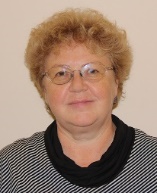 Елена Ивановна отметила, что термин: «благополучие детства» применительно к системе образования, к тому как чувствует себя ученик встречается все чаще. К этому термину обращаются авторы статей как в отечественных, так и в зарубежных журналах: «Системы образования обеспечивают все более высокие образовательные достижения, а счастливы ли наши дети?» - пишет исследователь М. Рустин; «Качество школьной жизни позитивно влияет на качество результатов» В. Ясвин. Качество школьной жизни имеет собственную ценность, человек испытавший состояние благополучия стремиться восстановить это состояние – расставляет акценты автор. Опираясь на теорию о «зоне ближайшего развития» Выготского Л.С., Казакова Е.А говорит о том, что в ситуации благополучия и наличии выбора – человек выбирает задачу из зоны ближайшего развития, что органично для становления и развития ребенка. Гогоберидзе Александра Гививна, доктор педагогических наук, проректор по учебной работе РГПУ им. А. И. Герцена
Доклад: «Педагогический, открытый, Герценовский…: парадоксы пандемии».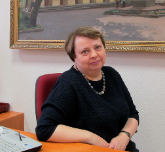 Веракса Александр Николаевич, доктор психологических наук, заведующий кафедрой психологии образования и педагогики факультета психологии МГУ имени М. В. Ломоносова, Вице-президент Российского психологического общества, член-корреспондент РАО, лауреат Премии Президента РФ в области науки и инноваций для молодых ученых, доктор психологических наук  поделился результатами лонгитюдных исследований на тему «Роль педагога в развитии ребенка».
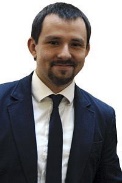 После пленарного заседания была организована работа секций:Детство в период пандемии. Что с ним не так…?Изменилось ли Детство современного ребенка? Повлияла ли пандемия на детей? Если повлияла, то как?На сессии обсуждались результаты исследований, проведенных в 2020 году: каковы особенности восприятия мира и себя современными детьми, как дети относятся к традиционным ценностям: культура, искусство, образование здоровье и другие, каковы особенности развития современных детей, выстраиваются ли новые отношения ребенка и взрослого, как справляются дети с новыми социальными условиями, что они об этом думают, как они видят свое будущее?Доклады сессии:Николаева Елена Ивановна, доктор биологических наук, профессор института детства РГПУ им. А. И. Герцена
Доклад: «Последствия пандемии для детей: возможность предсказания»Безродных Татьяна Валерьевна, к.п.н., доцент Забайкальского государственного университета
Доклад: «Социальное развитие ребёнка в условиях пандемии: вызовы и перспективы»Котова Светлана Аркадьевна, к.псих.н., доцент, заведующий кафедрой педагогики начального образования и художественного развития ребенка РГПУ им А. И. Герцена
Доклад: «Первоклассники 2020: какие они?»Магистранты 1 курса института детства РГПУ им А. И. Герцена
представили «Результаты исследования «Современное детство: штрихи к автопортрету 2020. Ребенок и искусство» (презентация на сайте  https://detstvo.hspu.org/detstvo-na-distante/).Кувыкина Анжелика Андреевна, педагог-психолог Общеобразовательного лицея Тюменского индустриального университета
Доклад: «Подростки, родители и дистанционное обучение…Напряжение или взаимопонимание?»Тарханова Ирина Юрьевна, дп.н., доцент, директор Института педагогики и психологии Ярославского государственного педагогического университета им. К.Д. Ушинского
Доклад: «Молодежь XXI века: поколение селфи»Мобилизация образования: дистант без паники или…?Дистанционное обучение: новый вызов школьному и вузовскому стандарту?Семья и система образования в эпоху дистанта: партнерство или противостояние? Сотрудничество семьи и школы: может ли родитель стать партнером учителю в новых условиях? Как вместе пережить «школьную удаленку»? Можно ли научить педагогов и родителей говорить на одном языке? Есть ли уже существующие решения и практики, которые успешно позволяют справляться с этой задачей? Какими профессионально-личностными качествами должен обладать педагог, способный сопровождать и поддерживать родителя в условиях дистанционного образования? Каковы наиболее значимые факторы, обеспечивающие эффективность партнерства педагогов и родителей? Как организовать диалог в плоскости доверия и научиться поддерживать друг друга?
Главное – готовность говорить честно о самом главном. Секции – пространство неформального общения, где можно поделиться не только успехами, но и проблемами, чтобы найти выход вместе. Самые эффективные решения будут представлены в виде кейсов для возможности их использования. Вклад в будущее уже состоялся?На секции «Дистанционное обучение: новый вызов школьному и вузовскому стандарту?» обсуждались вопросы: Является ли качественным образование, которые стало дистанционным? Кому было легче, — вузовским преподавателям или учителям школ? Какая экспресс-поддержка может прийти на помощь растерявшемуся педагогу? и другие.С дискуссионным докладом «Дистанционное обучение: ждать или делать?» выступила Гришина Ирина Владимировна, доктор педагогических наук, профессор, проректор по научной работе СПбАППО, Почетный работник высшей школы РФ, эксперт ФУМО ВО «Образование и педагогические науки», эксперт Совета по образовательной политике Комитета по образованию Правительства Санкт-Петербурга.Практиками организации обучения с использованием дистанционных образовательных технологий и электронного обучения поделились с участниками руководители школ Красносельского района Санкт-Петербурга:Карпова Марина Александровна, директор ГБОУ школы № 375
Санкт-Петербурга; «Использование ресурсов цифровых платформ при организации «удаленного» обучения»;Баева Инна Геннадьевна, директор ГБОУ гимназии № 293; «Дистанционные формы взаимодействия в организации воспитательной работы и психолого-педагогического сопровождения»;Благодарим руководителей за яркие, интересные выступления. Предлагаем познакомиться с презентациями выступлений на портале  https://detstvo.hspu.org/ 